Bringing Forward God’s Tithes and Our Gifts*Doxology # 95   Praise God from whom all blessings flow; praise him, all Creatures here below; praise him above, ye heavenly host; praise Father, Son, and Holy Ghost. Amen.*Prayer of ThanksgivingSharing of Joys and ConcernsThe Lord’s PrayerOur Father, who art in heaven, hallowed be thy name. Thy kingdom come, Thy will be done on earth as it is in heaven. Give us this day our daily bread and forgive us our trespasses, as we forgive those who trespass against us. And lead us not into temptation, but deliver us from evil. For thine is the kingdom, and the power, and the glory, forever. Amen.*Singing Our Faith # 175   “Jesus, the Very Thought of Thee”*Blessing and Dismissal*PostludeScatter to Serve God & NeighborWelcome to all! We gather to praise God for the innumerable blessings given to us and to grow deeper in the Spirit. Joyfully, let us lift our hearts to God.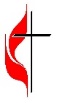 DIRECTORY OF CHESTNUT HILL UNITED METHODIST CHURCH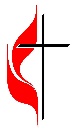 C hestnut Hill United Methodist ChurchMaking disciples of Jesus Christ 
for the transformation of the world.You are welcome at Chestnut Hill UMC. 
4660 Fort Avenue ~ Lynchburg, Virginia 24502Church: 434-239-8423 Minister’s Cell: 434-944-7723, Minister’s Email: awhite@ves.orgAssociate Minister’s Cell: 1-502-489-0200Associate Minister’s Email: healingsolutions12@gmail.comEmail: chestnuthillumc@comcast.net On the Web at chestnuthillumc.netFind us on Facebook: Chestnut Hill United Methodist Church    Chestnut Hill United Methodist Church10:30 a.m. ~ September 24, 2023 ~ Seventeenth Sunday after PentecostOur ministry vision for the Virginia Annual Conference is “to be disciples of Jesus Christ who are lifelong learners, who influence others to serve.” Welcome! Join us in worshiping God!PreludeWelcome and Ministry Announcements  Welcome in the name of Christ our Lord. Please register your attendance, printing your name, address, phone, and email, on the attendance pad provided on your pew. Thank you for silencing cell phones as we gather to worship God.InvocationGreetingThere’s a wideness in God’s mercy,like the wideness of the sea.There’s a kindness in God’s justice,which is more than liberty.There is welcome for the sinner,and more graces for the good.There is mercy with the Savior,there is healing in his blood.But we make God’s love too narrowby false limits of our own,and we magnify its strictnesswith a zeal God will not own.For the love of God is broaderthan the measures of the mind,and the heart of the Eternalis most wonderfully kind.If our love were but more simple,we should rest upon God’s word,and our lives would be illuminedby the presence of our Lord.  (Fredrick William Faber, 1862)*Singing Our Faith # 145    “Morning Has Broken”*Opening PrayerGrant us, Lord, not to be anxious about earthly things, but to love things heavenly; and even now, while we are placed among things that are passing away, to hold fast to those that shall endure; through Jesus Christ our Lord, who lives and reigns with you and the Holy Spirit, one God, for ever and ever. Amen.Anthem		     “God Will Take Care of You”Greeting Friends and NeighborsScripture Lesson  	      Matthew 20:1-16The Word of God for the people of God. 	Thanks be to God.*Singing Our Faith # 174     “His Name Is Wonderful”The Good News        “Fair or Something Like It”*The Apostles’ Creed (Please Stand)I believe in God, the Father Almighty,
maker of heaven and earth;And in Jesus Christ his only Son, our Lord;
who was conceived by the Holy Spirit,
born of the Virgin Mary,
suffered under Pontius Pilate,
was crucified, dead, and buried;*
the third day he rose from the dead;
he ascended into heaven,
and sitteth at the right hand of God the Father Almighty;
from thence he shall come to judge the quick and the dead.I believe in the Holy Spirit,
the holy catholic** church,
the communion of saints,
the forgiveness of sins,
the resurrection of the body,
and the life everlasting. Amen. **Calendar **World Communion SundayNext Sunday, October 1, 2023, we will be receiving World Communion offering. Your gifts on World Communion Sunday provide World Communion scholarships for graduate and undergraduate students from the U.S. and other countries, along with grants to support training for worldwide inclusion, diversity, equity and access. These funds are administered by the United Methodist General Boards of Global Ministries and Higher Education to equip gifted, qualified students from around the globe to become the world changers God created them to be.For the Grocery Cart: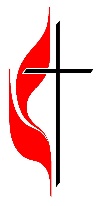 September ~ canned fruit or vegetables, hygiene products, liquid dish detergent, shampoo. Place donations in the grocery cart, located in the Commons.Cards for Homebound MembersPlease take a moment to sign the cards for our homebound members that Erin has placed in the Commons.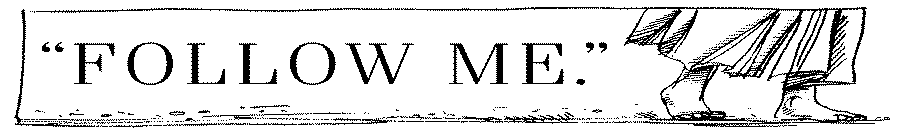 **Calendar **World Communion SundayNext Sunday, October 1, 2023, we will be receiving World Communion offering. Your gifts on World Communion Sunday provide World Communion scholarships for graduate and undergraduate students from the U.S. and other countries, along with grants to support training for worldwide inclusion, diversity, equity and access. These funds are administered by the United Methodist General Boards of Global Ministries and Higher Education to equip gifted, qualified students from around the globe to become the world changers God created them to be.For the Grocery Cart:September ~ canned fruit or vegetables, hygiene products, liquid dish detergent, shampoo. Place donations in the grocery cart, located in the Commons.Cards for Homebound MembersPlease take a moment to sign the cards for our homebound members that Erin has placed in the Commons.Sue Haupert-JohnsonSue Haupert-Johnson  Richmond Area Resident Bishop  Richmond Area Resident BishopDenise BatesDenise BatesMountain View District SuperintendentMountain View District SuperintendentAdam WhiteAdam WhiteMinisterMinisterErin LongErin LongAssociate MinisterAssociate MinisterMonica CampbellMonica CampbellAdministrative AssistantAdministrative AssistantHeather WilsonHeather WilsonDirector of Music MinistryDirector of Music MinistryJudy MartinJudy Martin Bookkeeper BookkeeperJudy RobertsonElizabeth NicholsJudy RobertsonElizabeth NicholsLay Leader        Missionary in Henry CountyLay Leader        Missionary in Henry CountyWednesday, 9/276:30 p.m.Nominations & Personnel CommitteeThursday, 9/2810:00 a.m.Merry MarthasPledge to MissionsFriday, 9/2910:00 a.m.HomeschoolWednesday, 9/276:30 p.m.Nominations & Personnel CommitteeThursday, 9/2810:00 a.m.Merry MarthasPledge to MissionsFriday, 9/2910:00 a.m.Homeschool